QB1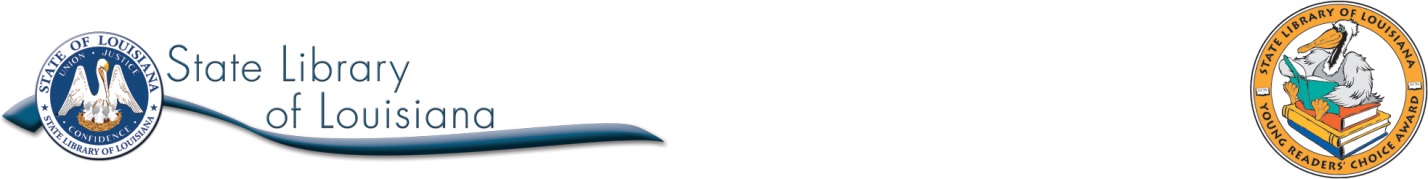 By Mike Lupica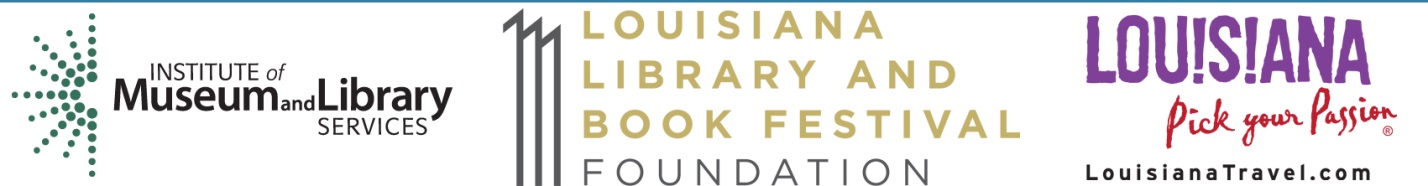 Louisiana Young Readers’ Choice Nominee 2015Grades 6-8Submitted by Christy C. Mayfield, Student, School of Library and Information Science, LSU, Baton RougeTitle: QB1Author: Mike LupicaPublisher: Puffin BooksPages: 261SUMMARYInspired by the Manning family, QB1 is the story of Jake Cullen, who lives in the shadow of his father and older brother. As if being a freshman in a Texas high school wasn’t hard enough already, Jake Cullen must now live up to the family name in football. The only problem is that Jake is not interested in being a football superstar. Lupica paints a brilliant picture of a young man fighting to earn the respect of his peers and his family. This coming of age tale follows Jake’s journey to inventing himself in his own way, rather than in the way everyone expects. AUTHOR BIOGRAPHYMike Lupica, who grew up in New Hampshire, has had a successful career in the sports industry as a newspaper columnist for the New York Daily News and a radio and television host for ESPN. Additionally, he is a prominent sports writer and a prolific fiction author who has received numerous awards, such as The Jim Murray Award from the National Football Association. 	Biographical information taken from the author’s website www.mikelupicabooks.comAccessed January 27, 2015.ADDITIONAL INFORMATIONAuthor website www.mikelupicabooks.comOTHER TITLES BY AUTHORTravel Team (2004)Heat (2006)Miracle on 49th Street (2006)Summer Ball (2007)RELATED TITLESPerfect Season by Tim GreenFoul Trouble by John FeinsteinPerfect Game (Little League) by Matt ChristopherCal Ripken, Jr.’s All-Stars Squeeze Play by Cal Ripken Jr.CLASSROOM CONNECTIONSLanguage Arts:Students will write a letter to their favorite sports athlete, asking them about the possible pressures that drove them to success.Students will interview a student athlete about a time when they felt success in their sport. Then, students will write a narrative essay about that moment from the athlete’s perspective.Social Studies:Students will research family birth order and submit an essay explaining how birth order might affect sibling rivalry. Students will investigate the extent of Southern football culture and compare its pervasiveness to that of the culture in the Northern states. They will present their findings in a Venn Diagram.Art:Students will design a “Cowboys Wall of Fame” for Stone’s Throw Restaurant, including all of the football players who are described in detail in the text.Math:Students will graph the play statistics for each of the Cullen men as a means of comparing their success rates.P.E.:Students will research the latest regulations surrounding concussion management in athletics.Students will study and practice the rules and jargon of American football.Science:Students will research the latest developments in football helmet technology and present their findings in a Power Point presentation. Students will research the connection between Traumatic Brain Injuries and football and present their findings in a two page research paper with at least three credible sources.Vocabulary:	Caravan	Desperation	Insecure	Impersonating	Amiable	Logical	Progression	Anchoring	ConsistencyDISCUSSION QUESTIONSWhat is the significance of the title QB1? What is the evidence for your interpretation? Is there a true QB1 in the story? What evidence in the text supports your conclusion?Is the rivalry between the Cullen brothers just a healthy sibling rivalry? What textual evidence suggests that their rivalry might be healthy or unhealthy?Why is Jake’s father so angry when Jake changes his throwing style? What might this change symbolize about Jake and his role in the family legacy? What is the textual support for your interpretation?How might this story have been different if Troy Cullen had not suffered several head injuries during his football career? What is the evidence for your conclusion? How did his injuries contribute to the family dynamics that Jake and Wyatt are subjected to? What is your textual evidence for this interpretation?Think about the setting of this novel. How is the setting critical to the plot progression? How and why might this story be different in a different town? A different state? A different region of the country? Explain in detail how the new setting might affect the plot. RELATED WEBSITESLiterature Discussion Strategieshttp://www.csun.edu/~krowlands/Content/Academic_Resources/Literature/Instructional%20Strategies/Short-Literature%20Discussion%20Strategies.pdfStrategies for incorporating and facilitating literature discussionsLiterature Circleshttp://www.litcircles.org/Discussion/prep.htmlStrategies and resources for incorporating and facilitating literature circlesGraffiti Wall: Discussing and Responding to Literature Using Graphicshttp://www.readwritethink.org/classroom-resources/lesson-plans/graffiti-wall-discussing-responding-208.htmlIncludes lesson plan and materials for using graphics during literature discussionsPinwheel Discussions: Texts in Conversationshttps://www.teachingchannel.org/videos/high-school-literature-lesson-planStrategy for comparing author’s tone and purpose with other texts, including non-fiction text. This could also be used to analyze different characters through role play. Also, includes formula for text-based question writingFootball and Head Injurieshttp://topics.nytimes.com/top/reference/timestopics/subjects/f/football/head_injuries/index.htmlLinks to several articles dissecting the connection between football and the long-term effects of head injuries